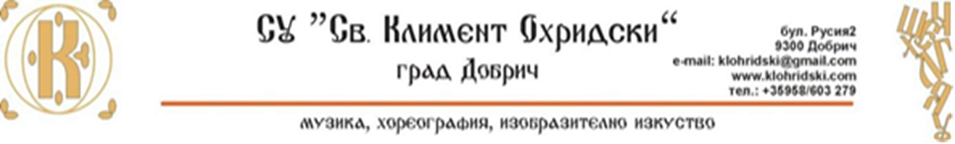 ПРОТОКОЛ КЛАСИРАНИ ПЪРВА ВЪЗРАСТОВА ГРУПА РАЗДЕЛ  ЛИЧНО ТВОРЧЕСТВОРАЗДЕЛ  ПРОЕКТИРАЗДЕЛ  ДРАМАТИЗАЦИИ                                                                         Председател на комисията по оценяване : проф. Димитрина Каменова                                                                         Членове: 1. Теодора Денкова                                                                                           2. д-р Кремена Митева                                                                                           3. Здравка ДобруджанскаМястоУчилищеЗаглавиеАвтор/и Ръководител/и1. мястоОУ „Иван Вазов“, гр. СилистраОхлюв, мравка и калинкаГалена Генадиева ГеоргиеваИскра Добрева1. мястоСУ „Никола Вапцаров”, гр. СилистраКотколандияЙоана-Мария ДимчоваЦветанка Маркова2. мястоІІ ОУ „П. Р. Славейков”, гр. Стара ЗагораЧашата и моливътСимона Яворова ЕневаДида Мирчева2. мястоОУ "Васил Априлов", гр. РусеПриказка за добротоХристина Мирославова ТодороваЕлеонора Миланова3. мястоСУ „Св. Св. Кирил и Методий“, гр. РадомирБаба КралицаМария Александрова ЙордановаВера Богданова Диманова3. мястоСУ „Св. Климент Охридски“, гр. ДобричЛюбов ако няма – тоя свят за какво ти е!Кирил КостадиновСтилиян МитевпоощрениеІІ ОУ „П. Р. Славейков”, гр. Стара ЗагораВълшебствоДара Невенова ХристоваДида МирчеваМястоУчилищеЗаглавиеАвтор/иРъководител/и1. мястоСУ „Св. Климент Охридски”, гр. ДобричПосланици на здраветоВаня Добролюбова, Давид СтоевДаниела Петрова2. място ОУ „Алеко Константинов“,гр. ДимитровградМисли различноЗлатина Енчева Петкова, Тиана Любомирова Хубенова   Владимира Самарджиева2. мястоОУ „Иван Вазов“, гр. СилистраАз, ти, ние, вие – заедноРая Йорданова Стаменова, Мелани Енчева ГеоргиеваМариета Йорданова, Нели Стоянова3. мястоОУ „Иван Вазов“, гр. СилистраДунав – реката на един цял континентКамен Боянов БояновИванка Стойчева ЖелязковамястоЗаглавиеУчилищеУчастнициРъководител/и1. мястоИнтернет наивност“ - драматизацияОУ "Д-р Петър Берон",гр. ПлевенБоряна Атанасова Цветанова, Жанета Цветомирова Динкова, Ивайла Антонова Тодорова, Светослава Антонова Тодорова, Иво Георгиев ЯнчевТаня Георгиева Цветанова2. мястоИстория за Буболечката, Интернет и…насСУ “Св. Климент Охридски”, гр. ДобричКалина Филчева, Рая Стефанова, Андреан Илиев, Ения Стратиева, София Дачева, Кристо Енев, Дария Енева, Анелия Алекова, Божидара Захариева, Галатея Станиславова, Дария Иванова, Ема Паскова, Мария Зурнаджиева, Мариана Гочева, Яна РадеваДимитрина Стефанова3. мястоЧерешките на магаренцето Сивушко - авторизирана приказка по Селин КлерНУ “Илия Рашков Блъсков”, гр. ШуменПетра, Сияна, Ная, Еда, Мария, Росица, Мира, Рени, Симона, Алекса,Марияна ВенковаПоощрениеТоплината на семейното огнище“СУ „Братя Петър  и Иван Каназиреви“, гр. Разлог4 А класЕлеонора Михова, Милена Кънчева